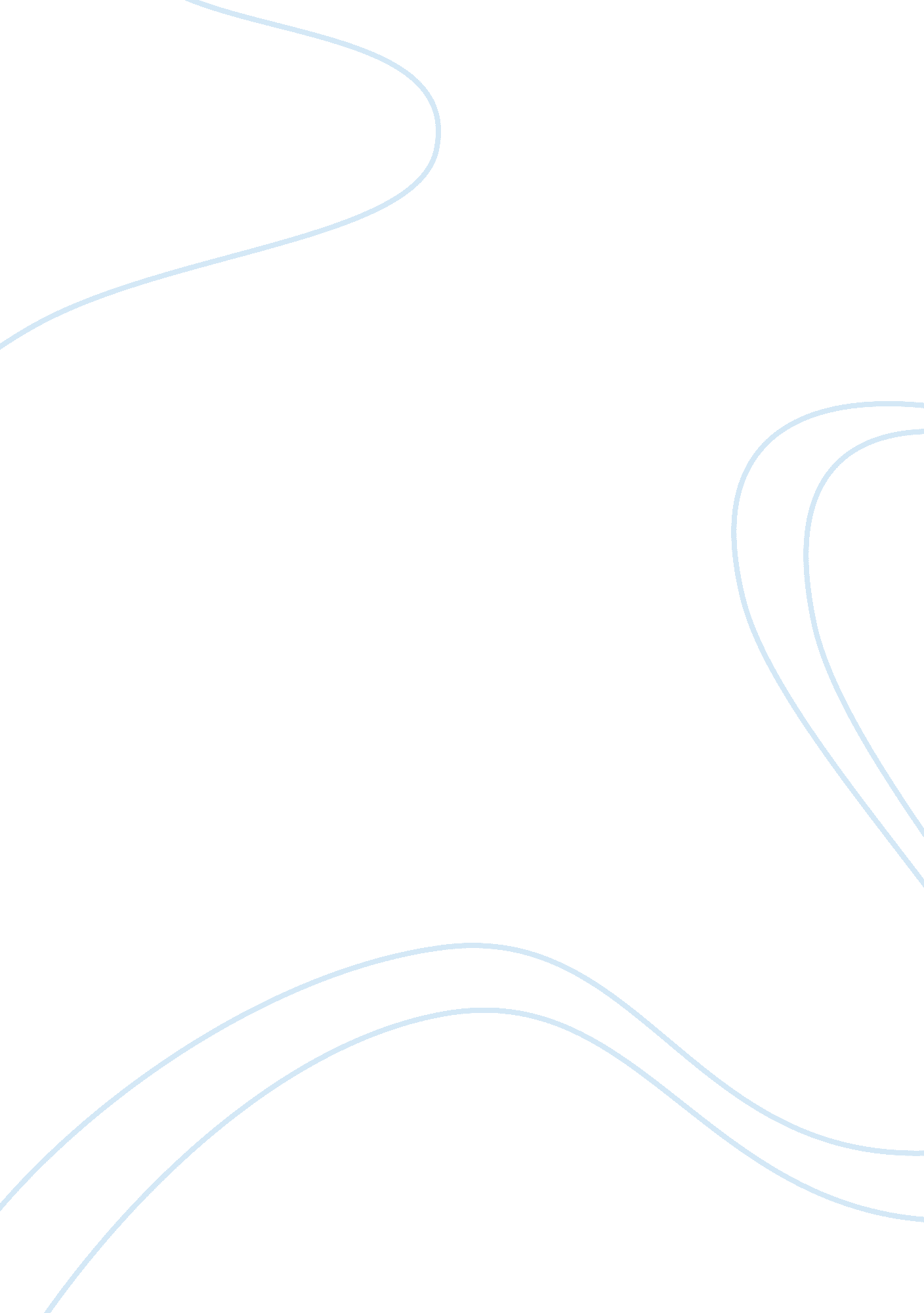 The festival of diwali in indiaParts of the World, Asia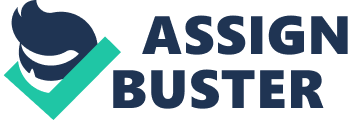 Diwali is an extremely popular festival in India. it’s additionally known as the festival of lights. it’s a holy festival for the Hindus. On Diwali people lit up their homes, shops, etc. with lanterns, candles, diyas, and decorative lights. Lord Ganesh and god Lakshmi are idolized and people burst firecrackers. people distribute sweets and embellish their homes on Diwali. Diwali falls within the month of Kartik in keeping with the Hindu calendar. As per the country calendar, Diwali falls within October or November. Diwali is additionally a very important festival for the businessmen. Lord Ganesa and Devi Lakshmi are adored for prosperity. people additionally worship Lord Ganesh and Lakshmi at their homes because it is believed that worshiping Ganesh and Lakshmi brings good luck and wealth to the families. Generally, Diwali is widely known within October and afterward, the winter season arrives within the country. The festival of Diwali is celebrated for/ organized for 5 consecutive days this can be additionally mentioned in several of the Sanskrit texts. The 5 days of Diwali has been given different names by different religions. The rituals also are seen to be completely different names by the various religions. the primary day of the event/festival, once the people begin Diwali by clean up their homes and creating lovely decorations on the ground, like Rangoli. The second day of Diwali is additionally referred to as Choti Diwali. The third day of Diwali comes with the most effective climax that’s on the third day we people get to experience the darkest night of the month Kartika. The food most closely related to the festival is Indian sweets, that are available a spread of colors and flavors. The celebration but options varied made savory and sweet dishes, and whereas consumption out is widespread, families can mostly prepare food reception for once guests arrive to exchange gifts and watch fireworks. unlike the traditional roast turkey at Christmas, every family celebrating Diwali can over possibly have its favorite meal for the festival, and therefore the food can most frequently play a central theme to the celebrations. Diwali may be a post-crop festival or post-harvest festival celebrating the reward of the following entrance hall of the monsoon within the subcontinent. supported the region, celebrations, varied rituals that embrace prayers. in keeping with David Kinsley, an Indologist and scholar of Indian religious traditions significantly about god worship, Lakshmi symbolizes 3 virtues: wealth and prosperity, fertility, and plentiful crops, additionally to smart luck. Merchants pursue Lakshmi’s blessings. Fertility theme comes into view in farming or agriculture offerings brought before Lakshmi by farming families or just by the farmers, they provide their hearty thanks for the recent harvests and search out her blessings or god Lakshmi blessing for prosperous future crops. The Rituals and arrangements for Diwali start days or weeks ongoing or advance, characteristically when the festival of Dussehra that head Diwali by regarding 20 days. The festival formally or formally begins 2 days sooner than the night of Diwali and ends 2 days afterward to each one day has the following customs and rituals and significance. The first day is also called Dhanteras. Dhanteras originated from Dhan which means wealth, symbols the thirteenth day of the dark two weeks of Kartik, and therefore the commencement of Diwali. On at the moment, various Hindus dirt-free their homes, etc. They match diyas, stuff oil-filled lamps that they illuminate for the succeeding 5 days, near Lakshmi picture. ladies and kids beautify the front door or the doorways inside homes with Rangoli, colorful styles made up of rice flour, flower petals, and colored sand. The second day is additionally referred to as the Choti Diwali, Naraka Chaturdashi. Choti Diwali or Naraka Chaturdashi is the main shopping day for mithai or sweets. Choti Diwali, also called Naraka Chaturdashi, is that the second day of Diwali. The word Choti suggests that very little, whereas Naraka suggests that hell and Chaturdashi suggest that fourteenth. The day and its rituals are understood as ways in which to liberate any souls from their suffering in Naraka or the dangerous hell, yet as a reminder of spiritual auspiciousness. Naraka Chaturdashi is additionally the most day for getting joyous foods, significantly sweets. The second day is followed by the third day that is Diwali, Lakshmi Puja. The third day or the Diwali, Lakshmi Puja is that the main of the festival and corresponds with the top day of the gloomy two weeks of the month. This can be the day once all the people the Hindu, the Jain, and therefore the Sikh temples and houses ar glowing or shining with lights, thereby creating Diwali the festival of light or the foremost far-famed festival of light is known as Diwali all over the globe. The fourth day is the Annakut, Padwa, Govardhan puja. The day following the day of Diwali is that the opening or the primary day of the dazzling two weeks of the calendar. And at last, Diwali ends with the fifth day that is that the Bhai Duj, Bhau-beej or Day five. The Last Day of the festival Diwali or Bhai Duj, Bhau-beej is named Bhai duj that is virtually the “ brother’s day”, Bhai Phonta, or Bhai tilak. It celebrates the bond of sister-brother. The festival of Diwali teaches the US several values of life. Over anything, the festival symbolizes the final word victory of good over evil. It teaches us that in the future or alternative the evil existing during this world would be subdued by goodness and morality. Rama’s obedience to parents, Sita’s faithfulness, Lakshman’s fearless love for his brother, etc., teach the US several noble lessons of life. The festival may be a national festival celebrated by everybody no matter caste, creed, and race. It thus promotes unity, common brotherhood, and communal harmony. Hence, during a world like ours, broken by slender domestic walls of religious fanaticism and social dissonance, a festival like Diwali will bring people along, heal wounds, and may facilitate in fostering national integration. Of late, external celebrations of Diwali have taken predominance over its non-secular content. As years proceed the celebration is turning into additional industrial and superficial resulting in a lot of unhealthy practices, like gambling and drinking. Therefore, there’s a pressing ought to place sobriety, restraint, and caution within the current celebration of Diwali, therefore on maintain its quality and original grandeur. Top disadvantages of Burning crackers in the Diwali festival. air pollution kills Delhi each year on Diwali and takes thousands of lives. Delhi is on top each year on pollution only due to crackers. therefore, please stop burning crackers. Garbage, the number one drawback in the whole world. However, in India, we aren’t petrified of it. Garbage reduces the lifetime of the earth. it will take us to an enormous disaster. Diwali only creates plenty of garbage during a day. Air Pollution: – affects directly on our life…. makes us unhealthy and generally takes our life. stop pollution. celebrate Diwali with none round the bend. If a Holy festival takes deaths then it isn’t a holy festival. our festivals may be a ‘ HOLY FESTIVAL’ however we are creating it a curse on our community. Thousands of fireplace accidents happen on each Diwali that takes several thousands of lives. Death because of a holy festival is a curse to our community. Stop burning crackers stop wasting cash and lives. Everyone has the right to sleep. However, on Diwali, several individuals are disturbed thanks to the Diwali crackers sound. children, newborn babies, pregnant ladies, and our previous men and girls are badly affected due to crackers. In these 5 days Fireworks are handled by youngsters and due to their toxic nature, several children fall sick. toxic gases could cause fever, skin irritation, vomiting, Effects of Fireworks on lungs, insomnia, heart, asthma attack, and bronchitis. also, several kids face accidents due to the mishandling of fireworks and it causes burning, cutting. Also, it’s been determined that mortality and morbidity rates inflated in the Diwali period due to SPM, RSPM, and different harmful gases released in the surroundings. We should consider before shopping for fireworks in Diwali. Is that the only way to celebrate Diwali? Rather than spending too much on fireworks and considering the effects of fireworks on health and surroundings, we can get gifts, books, gadgets, or clothes that area unit less harmful for nature as compared to firecrackers. we can gift books or garments for poor students. They can also conduct varied competitions on environmental awareness. Pollution-free firecrackers are accessible however they’re very costly and can’t fulfill the demand. In the U. S. when studying the effects of it on human health they need to be shifted to laser shows rather than using traditional firecrackers. 